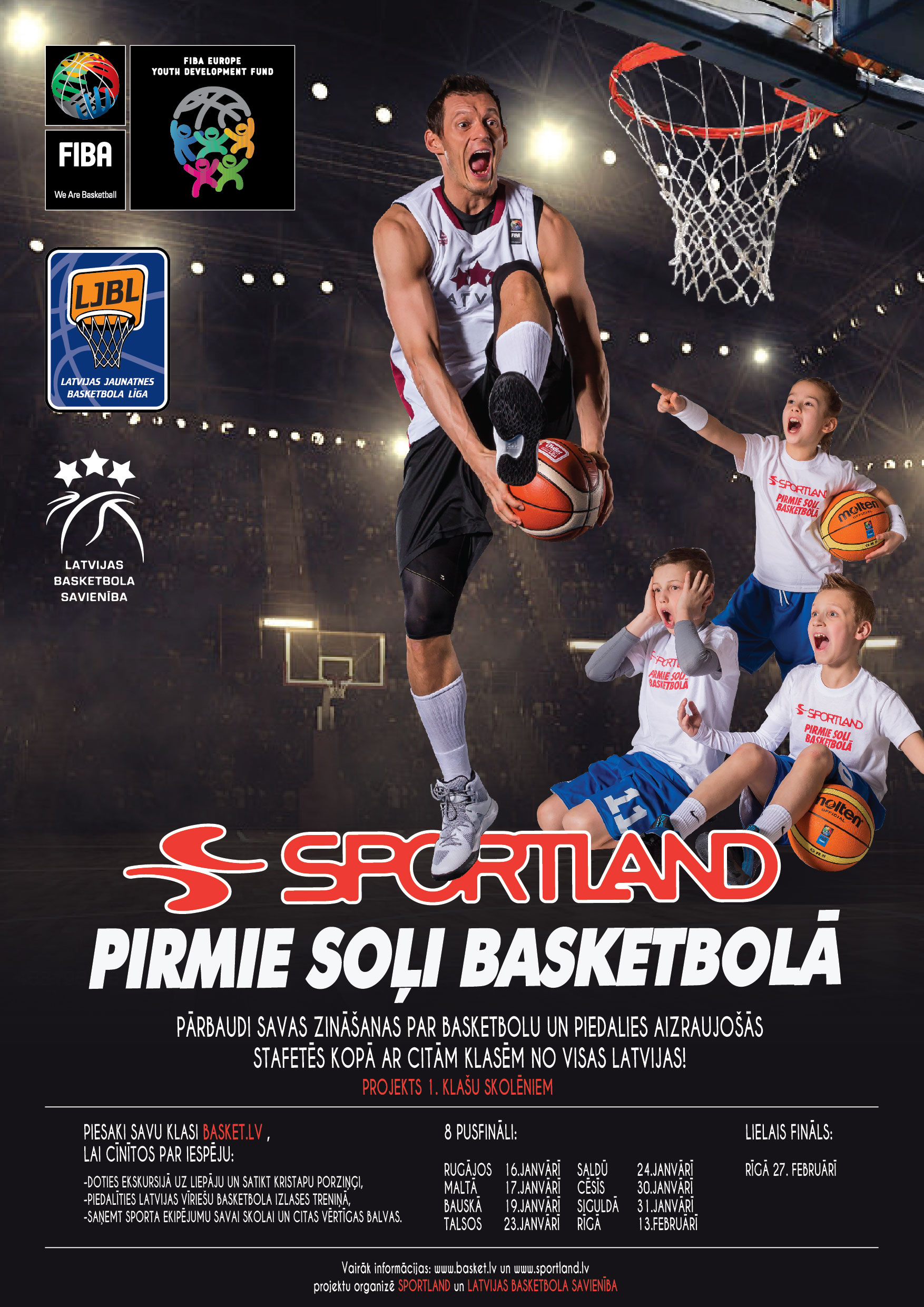 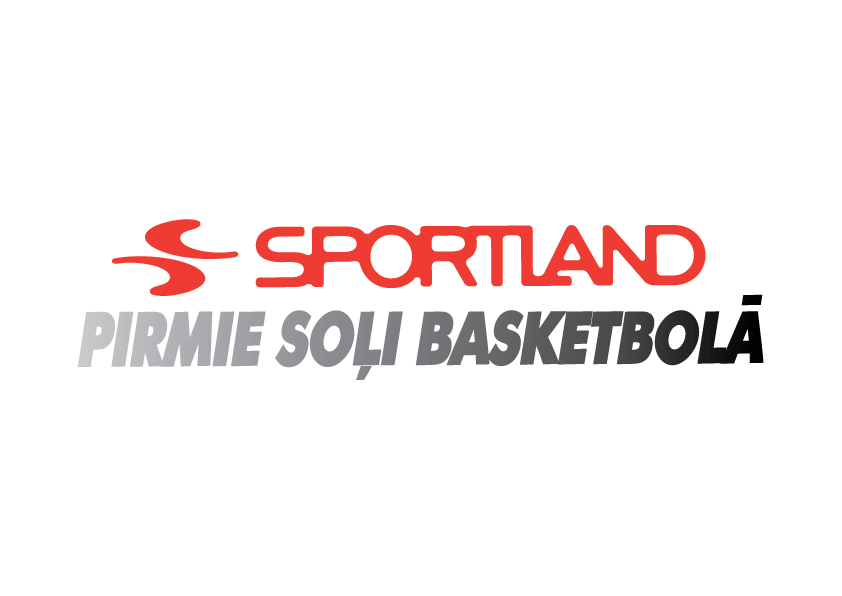 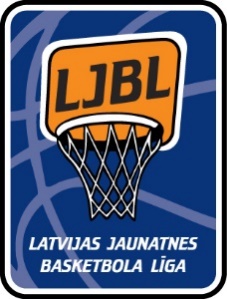 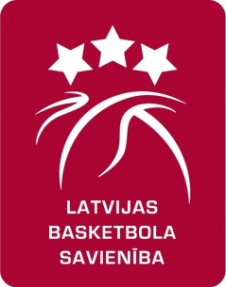 Latvijas Basketbola savienībaLatvijas Jaunatnes basketbola līgaNolikumsSportland pirmie soļi basketbolā2017./2018. gada sezonaMērķis un uzdevumiVeicināt basketbola popularitāti bērnu vidū, motivējot sportiski aktīvam dzīvesveidam.Palielināt vispārizglītojošo skolu sporta skolotāju interesi un izpratni par basketbolu.Projekta organizācijaProjektu organizē Latvijas Basketbola savienība (turpmāk LBS), Latvijas Jaunatnes basketbola līga (turpmāk LJBL) un Sportland.Projekta koordinatore: Ieva Lejiņa, ieva.lejina@lbs.lv,, 67292087Projekta dalībniekiProjektā var piedalīties vispārizglītojošo skolu 1. klases.Pusfinālos var piedalīties visa klase.Finālā klasei ir jāizveido komanda, kuras sastāvā ir 12 bērni – 6 meitenes un 6 zēni. Pārējā klase brauc līdzi kā līdzjutēji.4.Projekta norise LJBL aizvadīs 8 “Sportland pirmie soļi basketbolā” pusfināla posmus:16.01. Latgalē – Rugājos (Rugāju sporta centrs, Kurmenes iela 87)17.01. Latgalē – Maltā (Maltas daudzfunkcionālā zāle, Skolas iela 5 )19.01. Zemgalē – Bauskā (Sporta nams Mēmele, Uzvaras iela 10)23.01. Kurzemē – Talsos (Talsu sporta nams, Kareivju iela 14)24.01. Kurzemē – Saldū (Saldus sporta komplekss, Jelgavas iela 6)30.01. Vidzemē – Cēsīs (Cēsu sporta komplekss, Piebalgas iela 18)31.01.  Vidzemē – Siguldā (Siguldas sporta komplekss, Ata Kronvalda iela 7A)13.02. Rīgā (O.Kalpaka Rīgas Tautas daiļamatu pamatskola, Skrindu 1) Fināls norisināsies 27.02.– Rīgā (O.Kalpaka Rīgas Tautas daiļamatu pamatskola, Skrindu 1) Sacensību laiks - plkst. 11:00 – 14:00.Pasākuma programmā ir iesildīšanās vingrinājumi un 10 stafetes ar basketbola elementiem, kuras vada basketbola treneris, Olybet Latvijas Basketbola līgas, Latvijas Sieviešu basketbola līgas basketbolisti vai pilsētas sporta skolas basketbola programmas audzēkņi.Katrā posmā var piedalīties līdz 10 1.klasēm. Pusfinālā komandā var piedalīties visa klase.Finālā klasei jāizveido 12 cilvēku komanda, kurā ir 6 zēni un 6 meitenes. Ja klasē ir mazāk kā 12 bērni, vai ir citādāka zēnu un meiteņu proporcija, tad par to jāpaziņo organizatoriem, kuri nolems par kārtību, kādā klase pildīs stafetes.Pēc piedalīšanās sacensībās bērniem ir iespēja saņemt uzaicinājumu pievienoties sporta skolu treniņgrupām.Pieteikšanās Pieteikties var jebkura vispārizglītojošās skolas 1.klase.No vienas skolas var pieteikties neierobežots daudzums 1.klašu.Pieteikšanās termiņš:11.JANVĀRIS uz posmiem 16.01. Latgalē – Rugājos 17.01. Latgalē – Maltā19.01. Zemgalē – Bauskā 16.JANVĀRIS uz posmiem23.01. Kurzemē – Talsos24.01. Kurzemē – Saldū30.01. Vidzemē – Cēsīs31.01.  Vidzemē – Siguldā 13.02. Rīgā Aizpildīts pieteikums (Pielikums Nr.1) jānosūta uz ieva.lejina@lbs.lv vai jāaizpilda pieteikums šeit: https://goo.gl/forms/GOdFLmPK6fxtdQ6j2BalvasBalvas pusfinālā:1.-3.vietas ieguvēji izcīna iespēju cīnīties finālā;Katra skola, kura netiek uz finālu, saņem basketbola bumbas.Katrs bērns, saņem suvenīrus no Latvijas Basketbola savienības.Balvas finālā:Basketbola ekipējums;1.-3.vieta iegūst iespēju doties uz Latvijas valstsvienības treniņu un satikt Latvijas valstsvienības spēlētājus.1.vieta iegūst iespēju  doties ekskursijā uz Liepāju un satikties ar Kristapu Porziņģi.PielikumsPieteikums „Sportland pirmie soļi basketbolā”SkolaSkolotājs/TrenerisTālrunisE-pastsKomandas nosaukumsCik skolēni ir Jūsu klasē?Kurā posmā Jūs vēlaties piedalīties? 16.01. Latgalē – Rugājos17.01. Latgalē – Maltā19.01. Zemgalē – Bauskā23.01. Kurzemē – Talsos24.01. Kurzemē – Saldū30.01. Vidzemē – Cēsīs31.01.  Vidzemē – Siguldā13.02. RīgāMotivācija